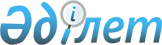 О внесении изменений в решение Мунайлинского районного маслихата от 3 июля 2015 года №33/347 "Об утверждении Правил оказания социальной помощи, установления размеров и определения перечня отдельных категорий нуждающихся граждан в Мунайлинском районе"
					
			Утративший силу
			
			
		
					Решение Мунайлинского районного маслихата Мангистауской области от 16 марта 2016 года № 42/458. Зарегистрировано Департаментом юстиции Мангистауской области от 13 апреля 2016 года № 3009. Утратило силу решением Мунайлинского районного маслихата Мангистауской области от 16 апреля 2021 года № 3/21
      Сноска. Утратило силу решением Мунайлинского районного маслихата Мангистауской области от 16.04.2021 № 3/21 (вводится в действие по истечении десяти календарных дней после дня его первого официального опубликования).

      Примечание РЦПИ.

      В тексте документа сохранена пунктуация и орфография оригинала.
      В соответствии с пунктом 2-3 статьи 6 Закона Республики Казахстан от 23 января 2001 года "О местном государственном управлении и самоуправлении в Республике Казахстан" и на основании информационного письма департамента юстиции Мангистауской области от 15 января 2016 года № 10-11-148, Мунайлинский районный маслихат РЕШИЛ:
      1. Внести в решение Мунайлинского районного маслихата от 3 июля 2015 года № 33/347 "Об утверждении Правил оказания социальной помощи, установления размеров и определения перечня отдельных категорий нуждающихся граждан в Мунайлинском районе" (зарегистрировано в Реестре государственной регистрации нормативных правовых актов за № 2781, опубликовано в газете "Мұнайлы" от 7 августа 2015 года № 49-50 (500-501) следующие изменения:
      в заголовок и в пункт 1 на государственном языке внесены изменения, текст на русском языке не изменяется;
      в Правилах оказания социальной помощи, установления размеров и определения перечня отдельных категорий нуждающихся граждан в Мунайлинском районе, утвержденных указанным решением:
      пункт 1 изложить в новой редакции следующего содержания:
      "1. Настоящее Правила оказания социальной помощи, установления размеров и определения перечня отдельных категорий нуждающихся граждан в Мунайлинском районе (далее - Правила) разработана в соответствии с Законами Республики Казахстан от 23 января 2001 года "О местном государственном управлении и самоуправлении в Республике Казахстан", от 13 апреля 2005 года "О социальной защите инвалидов в Республике Казахстан", от 28 апреля 1995 года "О льготах и социальной защите участников, инвалидов Великой Отечественной войны и лиц, приравненных к ним", от 29 декабря 2008 года "О специальных социальных услугах", от 5 апреля 1999 года "О специальном государственном пособии в Республике Казахстан", от 16 июня 1997 года "О государственных социальных пособиях по инвалидности, по случаю потери кормильца и по возрасту в Республике Казахстан", от 13 декабря 2001 года "О праздниках в Республике Казахстан" и приказом Министра здравоохранения и социального развития Республики Казахстан от 28 апреля 2015 года № 279 "Об утверждении стандартов государственных услуг в социально-трудовой сфере" (зарегистрировано в Реестре государственной регистрации нормативных правовых актов за №11342), приказом Министра здравоохранения и социального развития Республики Казахстан от 21 мая 2015 года №367 "Об утверждении перечня социально значимых заболеваний и заболеваний, представляющих опасность для окружающих" (зарегистрировано в Реестре государственной регистрации нормативных правовых актов за №11512), постановлением Правительства Республики Казахстан от 21 мая 2013 года №504 "Об утверждении Типовых правил оказания социальной помощи, установления размеров и определения перечня отдельных категорий нуждающихся граждан".".
      2. Руководителю аппарата Мунайлинского районного маслихата (А.Жанбуршина) обеспечить государственную регистрацию настоящего решения в органах юстиции, его официальное опубликование в информационно-правовой системе "Әділет" и в средствах массовой информации.
      3. Контроль за исполнением настоящего решения возложить на постоянную комиссию Мунайлинского районного маслихата по социальным вопросам, законности, правопорядка, по депутатским полномочиям и этике (председатель комиссии Себепбаева Г).
      4. Настоящее решение вступает в силу со дня государственной регистрации в органах юстиции и вводится в действие по истечении десяти календарных дней после дня его первого официального опубликования.
      "СОГЛАСОВАНО"
      Руководитель государственного
      учреждения "Мунайлинский
      районный отдел занятости и
      социальных программ"
      Г.Акниязова
      16 марта 2016 год
      "СОГЛАСОВАНО"
      Руководитель государственного
      учреждения "Отдел экономики
      и финансов Мунайлинского района"
      Ш.Сұңғат
      16 марта 2016 год
					© 2012. РГП на ПХВ «Институт законодательства и правовой информации Республики Казахстан» Министерства юстиции Республики Казахстан
				
      Председатель сессии

А.Укибаев

      Временно исполняющий

      обязанности секретаря маслихата

Б.Курбанов
